School Climate Module AccessIn addition to accessing the School Climate Module Series on the Delaware PBS website, they are also available through:Courses through PDMSA Schoology group: “School Climate Professional Development”Access code: 2P5NM-F56JT1. Accessing the modules as courses through PDMSEach module is worth 1 clock-hourVideos are divided into segments – total time is 40-50 minutesResources are organized by corresponding video segmentComplete follow-up quiz and endorse verification statement in order to receive credit!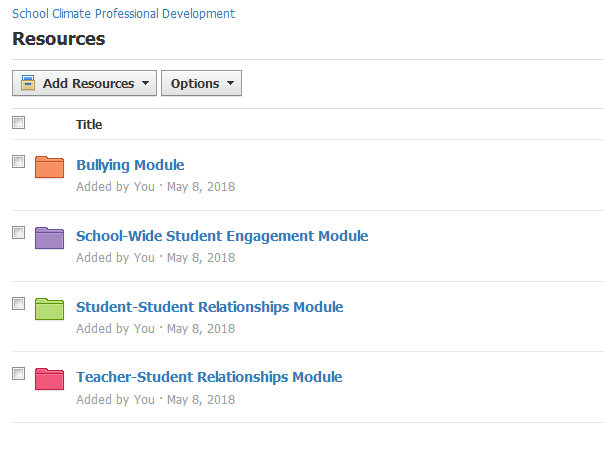 2. Accessing the modules on SchoologyAll available modules are accessible in the Resources folder of the School Climate Professional Development groupEach module contains: Introduction and Course ContentInformation presented via videoResourcesResearchComments & Discussion sectionParticipant Quiz/Feedback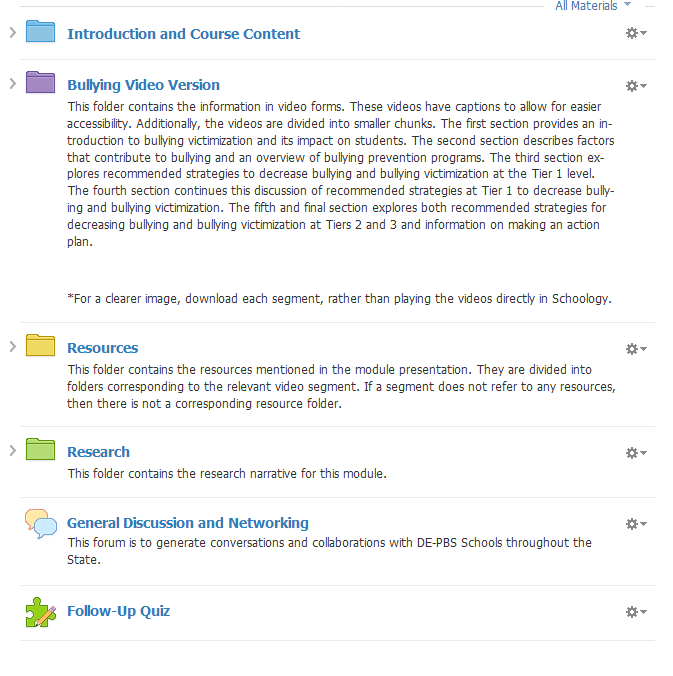 